БІЛОЦЕРКІВСЬКА МІСЬКА РАДАКИЇВСЬКОЇ ОБЛАСТІВИКОНАВЧИЙ КОМІТЕТП Р О Е К Т     Р І Ш Е Н Н Я«___»__________ 20___ року                    м. Біла Церква                                         № _____Про заходи щодо підготовки  та організованого початку 2018/2019 навчального року в м. Біла ЦеркваРозглянувши подання управління освіти і науки Білоцерківської міської ради від 22 червня 2018 року № 671, відповідно до законів України «Про місцеве самоврядування в Україні», «Про освіту», «Про загальну середню освіту», «Про позашкільну освіту», «Про дошкільну освіту», «Про фізичну культуру і спорт», розпорядження голови Київської обласної державної адміністрації від 06 червня 2018 року № 348 «Про заходи щодо підготовки та організованого початку 2018/2019 навчального року в Київській області» та з метою забезпечення організованого початку 2018/2019 навчального року виконавчий комітет міської ради вирішив:1.Затвердити заходи щодо підготовки та організованого початку 2018/2019 навчального року в  м. Білій Церкві (далі – заходи), що додаються.2.Управлінням, відділам, іншим структурним підрозділам виконавчого комітету міської ради забезпечити безумовне виконання зазначених заходів.3.Визнати  рішення виконавчого комітету міської ради від 25 липня 2017 року № 249 «Про заходи щодо підготовки та організованого початку 2017/2018 навчального року в м. Білій Церкві» таким, що втратило чинність.4.Відділу інформаційних ресурсів та зв’язків з громадськістю Білоцерківської міської ради (Турій О.В.) надати це рішення для оприлюднення в засоби масової інформації.          5.Контроль за виконанням цього рішення покласти на заступника міського голови згідно з розподілом обов’язків.Міський голова									Г. ДикийДодаток                                                                                            до рішення виконавчого комітету                                                                                             міської ради                                                                                            від            2018 року № _____ЗАХОДИщодо підготовки  та організованого початку 2018/2019 навчального року в  м. Білій ЦерквіЗабезпечити підготовку закладів освіти до реалізації Концепції державної політики у сфері реформування загальної середньої освіти «Нова українська школа» (далі – Концепція  «Нова українська школа»):продовжити роботу щодо створення освітнього простору в рамках Концепції  «Нова українська школа»;забезпечити підготовку початкових класів закладів освіти до реалізації Концепції  «Нова українська школа»;ужити заходів щодо проведення ремонтних робіт, закупівлі необхідного обладнання та дидактичних матеріалів для забезпечення навчання учнів початкової школи в рамках Концепції  «Нова українська школа»;забезпечити підвищення кваліфікації педагогічних працівників та підготовку вчителів 1-х класів до реалізації Концепції  «Нова українська школа»;забезпечити розширення мережі гуртків закладів позашкільної освіти, зокрема національно-патріотичного спрямування;забезпечити створення та функціонування міського інклюзивно-ресурсного центру, укомплектування його кадрами відповідно до Положення про інклюзивно-ресурсний центр, затвердженого постановою Кабінету Міністрів України від 12 липня 2017 року № 545.Управління освіти і науки Білоцерківської міської ради.           До 15 серпня 2018 року.Сформувати мережу закладів освіти відповідно до освітніх запитів населення в дошкільній, загальній середній, позашкільній освіті. Управління освіти і науки Білоцерківської міської ради,Управління молоді та спорту Білоцерківської міської ради,Відділ культури та туризму Білоцерківської міської ради.           До 25 серпня 2018 року.Здійснити комплексні роботи з підготовки приміщень і будівель закладів до початку 2018/2019 навчального року та оформити відповідні акти.                                              Відділ капітального будівництва Білоцерківської міської радиУправління освіти і науки Білоцерківської міської ради, Управління молоді та спорту Білоцерківської міської ради,Відділ культури та туризму Білоцерківської міської ради,                                                   керівники закладів.                                                                 До 15 серпня 2018 року.Продовжити роботу з питань організації інклюзивного навчання та виховання дітей з особливими освітніми потребами в закладах освіти, створення інклюзивно-ресурсних кімнат та медіатек. Управління освіти і науки Білоцерківської міської ради. Протягом року.2Привести у відповідність до стандартів елементи архітектурної доступності приміщень  закладів для дітей з особливими  потребами.Управління освіти і науки Білоцерківської міської ради, Управління молоді та спорту Білоцерківської міської ради,Відділ культури та туризму Білоцерківської міської ради,                       керівники закладів.                                                              До 01 вересня 2018 року.Провести комплекс заходів з підготовки закладів до роботи в осінньо-зимовий період та забезпечити стовідсоткову готовність до опалювального сезону.                                                                       Управління освіти і науки Білоцерківської міської ради,Управління молоді та спорту Білоцерківської міської ради,Відділ культури та туризму Білоцерківської міської ради,                                                              керівники закладів освіти.            До  18 вересня 2018 року.Забезпечити згідно з договорами своєчасне проведення розрахунків за спожиті енергоносії, не допускати заборгованості з їх оплати.                                                    Міське фінансове управління Білоцерківської міської ради,                                                  Управління освіти і науки Білоцерківської міської ради,Управління молоді та спорту Білоцерківської міської ради,Відділ культури та туризму Білоцерківської міської ради.                                                             Протягом року.Провести підготовку енергогосподарств та енергетичного обладнання закладів відповідно до вимог Державної інспекції з енергетичного нагляду за режимами споживання електричної та теплової енергії в Київській області до роботи в осінньо-зимовий період 2018/2019 навчального року з урахуванням Правил технічної експлуатації теплових установок і мереж.Управління освіти і науки Білоцерківської міської ради,Управління молоді та спорту Білоцерківської міської ради,Відділ культури та туризму Білоцерківської міської ради,                                                              керівники закладів освіти.             До  01 вересня 2018 рокуЗабезпечити охоплення учнів  різними напрямами позашкільної освіти .                                                         Управління освіти і науки Білоцерківської міської ради, Управління молоді та спорту Білоцерківської міської ради,Відділ культури та туризму Білоцерківської міської ради,керівники закладів.                                                                                                                     Протягом рокуУжити заходів щодо створення для учасників освітнього процесу безпечних умов праці та навчання, забезпечити контроль за виконанням  вимог пожежної безпеки в  закладах та протипожежних заходів, викладених у приписах органів державного нагляду та контролю у сфері пожежної та техногенної безпеки.Управління освіти і науки Білоцерківської міської ради,Управління молоді та спорту Білоцерківської міської ради,Відділ культури та туризму Білоцерківської міської ради,                        керівники закладів освіти.            До 25 серпня 2018 року.3Закінчити роботу щодо оформлення державних актів на право постійного користування земельними ділянками, відведеними закладам.                                                          Міське фінансове управління Білоцерківської міської ради,Управління освіти і науки Білоцерківської міської ради.       Протягом року.Ужити заходів щодо повного охоплення дітей старшого дошкільного віку організованими формами дошкільної освіти.Управління освіти і науки Білоцерківської міської ради.             До 01 вересня 2018 року.Забезпечити неухильне виконання постанови Кабінету Міністрів України від 13 вересня 2017 року № 684 «Про затвердження Порядку ведення обліку дітей шкільного віку та учнів», наказу Міністерства освіти і науки України від 16.04.2018 року №367 «Про затвердження Порядку зарахування, відрахування та переведення учнів до державних та комунальних закладів освіти для здобуття повної загальної середньої освіти», зареєстрований у Міністерстві юстиції України 05.05.2018 року за № 564/32016, ужити відповідних заходів для повного охоплення дітей і молоді шкільного віку різними формами навчання.                                                                                        Центр надання адміністративних послуг,Управління освіти і науки Білоцерківської міської ради,                        керівники закладів освіти.                                                 До 05 вересня 2018 року.Провести організований набір учнів до 1-х та добір на вакантні місця учнів 2-11 класів, забезпечити ефективне комплектування  класів у закладах загальної середньої освіти.Управління освіти і науки Білоцерківської міської ради,                       керівники закладів освіти.                                                                 До 31 серпня 2018 року.Забезпечити в повному обсязі реалізацію варіативного складника навчальних планів закладів загальної середньої освіти на 2018/2019 навчальний рік. Управління освіти і науки Білоцерківської міської ради.                                                                                                                    До 01 вересня 2018 року.Організувати своєчасне отримання від департаменту освіти і науки Київської обласної державної адміністрації підручників і навчальних посібників та передачу їх закладам освіти міста.Управління освіти і науки Білоцерківської міської ради.                                                                 Протягом року.Ужити відповідних організаційних заходів щодо забезпечення закладів міста педагогічними кадрами, створення належних умов для педагогічної діяльності. Управління освіти і науки Білоцерківської міської ради,Управління молоді та спорту Білоцерківської міської ради,Відділ культури та туризму Білоцерківської міської ради.                                                                                                                    До 01 вересня 2018 року.Забезпечити щомісячну доплату за рахунок загальних асигнувань виділених на галузь у розмірі:30% посадового окладу керівникам закладів загальної середньої, дошкільної, позашкільної освіти, дитячо-юнацьких спортивних шкіл, науково-методичного4центру, інклюзивно-ресурсного центру, центру практичної психології, соціальної і виховної роботи;20% посадового окладу заступникам керівників закладів загальної середньої, дошкільної, позашкільної освіти, дитячо-юнацьких спортивних шкіл; методистам науково-методичного центру, центру практичної психології, соціальної і виховної роботи, закладів дошкільної, позашкільної освіти, дитячо-юнацьких спортивних шкіл.     Управління освіти і науки Білоцерківської міської ради,Управління молоді та спорту Білоцерківської міської ради,                                                                                              До 01 вересня 2019 року.Забезпечити якісну стабільну роботу навчальних комп’ютерних комплексів закладів освіти міста з максимальним використанням  швидкісної мережі Internet.Управління освіти і науки Білоцерківської міської ради                                                                  Протягом року.Забезпечити проходження медичного огляду педагогічними працівниками, учнями закладів освіти міста у відповідності  до чинного законодавства України. Управління охорони здоров’я Білоцерківської міської ради,                                                    Управління освіти і науки Білоцерківської міської ради.                                                           До  30 серпня 2018 року.Забезпечити медичний супровід учасників освітнього процесу штатними медичними працівниками  закладів освіти. Управління охорони здоров’я Білоцерківської міської ради,                                                          Управління освіти і науки Білоцерківської міської ради.                                                                                                                   До  01 вересня 2018 року.На виконання ст. 21 Закону України «Про загальну середню освіту» забезпечити організацію гарячого харчування учнів у кожному закладі освіти міста та першочергове охоплення безкоштовним харчуванням дітей-сиріт, дітей, позбавлених батьківського піклування, дітей з особливими освітніми потребами, які навчаються в спеціальних та інклюзивних класах, та учнів 1-4 класів закладів загальної середньої освіти із сімей, які отримують допомогу відповідно до Закону України «Про державну соціальну допомогу малозабезпеченим сім’ям», а також дітей із сімей учасників АТО.                                                               Управління освіти і науки Білоцерківської міської ради.               До 10 вересня 2018 року.Передбачити кошти на придбання дидактичних матеріалів, сучасних меблів, комп’ютерного обладнання для забезпечення якісної сучасної та доступної загальної середньої освіти відповідно до Концепції «Нова українська школа» в обсягах не нижче, визначених постановою Кабінету Міністрів України від 04 квітня 2018 року № 237, розпорядженням Кабінету Міністрів України від 18 грудня 2017 року № 929, методичними рекомендаціями щодо використання коштів освітньої субвенції для придбання засобів навчання та навчального обладнання за напрямами, визначеними розпорядженням Кабінету Міністрів України від 18.12.2017  № 929-р, затвердженими наказом Міністерства освіти і науки України від 19.01.2018 № 58, та забезпечити їх цільове використання.                                                    Міське фінансове управління Білоцерківської міської ради,                                                  Управління освіти і науки Білоцерківської міської ради.                                                             До 30 липня 2018 року.5Провести стратегічну сесію педагогічних працівників, під час якої обговорити актуальні проблеми діяльності закладів освіти в новому навчальному році. Залучити до участі в її роботі керівників органів місцевого самоврядування, наукових установ, підприємств й організацій.Управління освіти і науки Білоцерківської міської ради.                                                     До 30 серпня 2018 року.Організувати урочисте проведення Дня знань у закладах освіти всіх типів і форм власності. Управління освіти і науки Білоцерківської міської ради,           керівники закладів освіти.                                                     01 вересня 2018 року.Заступник міського голови 						І. Новогребельська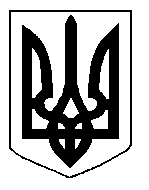 